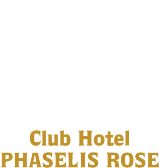 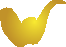 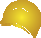 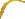 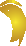 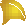 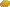 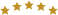 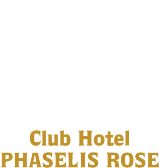 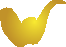 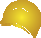 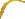 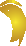 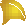 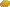 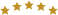 ULTRA ALL INCLUSIVE KONZEPT DIE BETRIEBSSTUNDEN DES AQUA PARKS:  ZWISCHEN 10:00-12:30 / 14:00-17:00. DIE BETRIEBSSTUNDEN DES AQUA PARKS KÖNNEN JE NACH WETTERBEDINGUNGEN VARIIEREN. STRANDTUCH: KÖNNEN SIE ZWISCHEN 10.00 UND 18.00 UHR VOM SPA-CENTER BEZIEHEN.	WICHTIGE HINWEISE	*BITTE GEBEN SIE BEIM VERLASSEN DES HOTELS IHR HOTELARMBAND ZUSAMMEN MIT DEN ZIMMER- UND HANDTUCHKARTEN         AN DER REZEPTION AB. 	*DIE CHECK-OUT-ZEIT IM HOTEL IST 12:00 UHR. DIE VERGÜTUNG FÜR DEN SPÄTEN CHECK-OUT KÖNNEN SIE AN DER REZEPTION         IN ERFAHRUNG BRINGEN. 	*ALKOHOLISCHE GETRÄNKE WERDEN NICHT ZUM FRÜHSTÜCK SERVIERT. ALKOHOLISCHE GETRÄNKE WERDEN NACHTS AB 02:00 UHR         NICHT SERVIERT. 	*IHRE ZUSÄTZLICHEN AUSGABEN WERDEN IHREM ZIMMERKONTO HINZUGEFÜGT, SIE KÖNNEN DIE ZAHLUNG AN DER REZEPTION LEISTEN. 	*DIE HOTELLEITUNG KANN NICHT VERANTWORTLICH GEMACHT WERDEN FÜR DEN VERLUST VON GELD UND WERTVOLLEN         GEGENSTÄNDEN AUF DEN ZIMMERN, IN DEN TRESOREN UND AN STRÄNDEN SOWIE FÜR EVENTUELLE SCHÄDEN AN FAHRZEUGEN         AUF PARKPLÄTZEN. 	*ÖFFENTLICHE VERKEHRSMITTEL: UNSER HOTEL IST VON KEMER: 15 KM, VON OLIMPOS: 15 KM, VON PHASELIS: 5 KM ENTFERNT UND ALLE         20 MINUTEN FÄHRT EIN KLEINBUS RICHTUNG ANTALYA. ES IST AUCH EIN TRANSPORT MIT DEM TAXI MÖGLICH.VERPFLEGUNGVERPFLEGUNGVERPFLEGUNGFRÜHSTÜCK07:00 -11:00HAUPT RESTAURANTMITTAGESSEN12:30 - 14:30HAUPT RESTAURANTABENDESSEN19:00 - 21:30HAUPT RESTAURANTSNACK BUFFET12:00 - 18:00AM POOLNACHTBUFFET00:00 - 01:00HAUPT RESTAURANTEXPRESSBUFFET01:00 - 07:00HAUPT RESTAURANTPATISSERIE10:00 - 18:00LOBBYCAFE HOUSE17:00 – 23:00HAUPTGEBÄUDECAFE MELANGE15:00 - 23:00AM POOLEIS12:00 -  16:00SNACK BUFFETA’LA CARTE RESTAURANTS-RESERVIERUNGSZEITEN        13:00 - 14:00A’LA CARTE RESTAURANTS-RESERVIERUNGSZEITEN        13:00 - 14:00A’LA CARTE RESTAURANTS-RESERVIERUNGSZEITEN        13:00 - 14:00LALEZAR A’LA CARTE19:00 - 22:00LALEZAR A’LA CARTE RESTAURANTAQUA BLUE A’LA CARTE19:00 - 22:00AQUA BLUE A’LA CARTE RESTAURANTMILANESE A’LA CARTE19:00 - 22:00MILANESE A’LA CARTE RESTAURANTFÜR IHRE RESERVIERUNGEN IM A LA CARTE-RESTAURANT KÖNNEN SIE SICH 1 TAG VORHER AN DIE GUEST RELATIONS WENDEN.FÜR IHRE RESERVIERUNGEN IM A LA CARTE-RESTAURANT KÖNNEN SIE SICH 1 TAG VORHER AN DIE GUEST RELATIONS WENDEN.FÜR IHRE RESERVIERUNGEN IM A LA CARTE-RESTAURANT KÖNNEN SIE SICH 1 TAG VORHER AN DIE GUEST RELATIONS WENDEN.GETRÄNKESERVICEGETRÄNKESERVICEGETRÄNKESERVICELOBBY BAR10:00 - 00:00POOL BAR10:00 - 00:00RELAX BAR 10:00 -  18:00BEACH BAR10:00-18:00DISCO BAR00:00 - 02:00AQUA BAR10:00-12:30 / 14:00-17:00KOSTENPFLICHTIGE DIENSTLEISTUNGENKOSTENLOSE DIENSTLEISTUNGENFEIERPAKETE FÜR BESONDERE TAGEINLÄNDISCHE UND EINIGE IMPORTIERTE ALKOHOLISCHE GETRÄNKEALKOHOLFREIE UND HEISSE GETRÄNKEALLE FLASCHEN- UND DOSENGETRÄNKE, IMPORTIERTE GETRÄNKEMINIBAR (COLA, YEDIGÜN, WASSER, SODA)FRISCH GEPRESSTE FRUCHTSÄFTE UND GEMÜSESÄFTEDISCO BARTELEFON, FAX, ARZT, KRANKENSCHWESTERSICHERHEITSTRESOR IN DEN ZIMMERNTROCKENREINIGUNG, WASCHEN UND BÜGELNMINI CLUB UND KINDERSPIELPLATZFOTO, SHOP, BOUTIQUE, GESCHENKWAREN, TASCHENSTRANDTUCH, WLAN-INTERNETLEDER, FRISEUR, AUTOVERMIETUNG, LOKUM, TEXTILHALLENBAD, TÜRKISCHES BAD, SAUNASPA-DIENSTLEISTUNGEN (MASSAGE-WHIRLPOOL)TENNISPLÄTZE, TISCHTENNIS, MINI-FUSSBALL, BASKETBALLKAREOKE ROSE BARFITNESS CENTER KİNDERWAGENGESELLSCHAFTSSPIELE (ROMMESPIEL, BACKGAMMON, SCHACH)A LA CARTE SERVICE, EINMAL ZU WÄHLEN ZWISCHEN DEN RESTAURANTS LALEZAR, AQUA BLUE, MILANESE